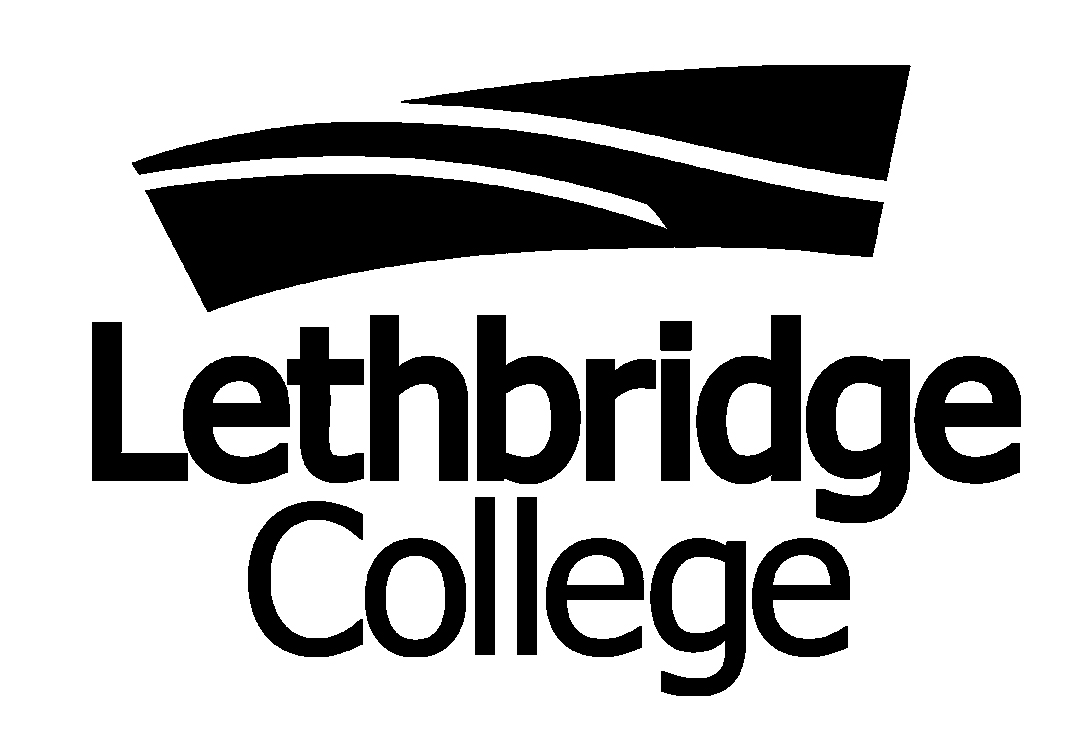 Academic Block(s) and Size(s):Special Instructions – from Chair to Scheduling – include anything that will assist with the Scheduling Process:Department and/or Printed Comment (appear on the web timetable):-----FOR OFFICE USE ONLY -------403-320-3286----------scheduling@lethbridgecollege.ca-------------------------------------------------------------------------------------------------DateSection ID:Term:Dept (Provided By):           Title:Dept (Provided To):  Location:Course Section Limit:Instructor “s” #:  Instructor Name:Instr Method:Instr Contact Hrs:Open to All: Y/N(if No select Reg. Rule Type below)Reg. Rule Type: Place XMultiple Program       Program Only       Course Exam (during exam week: Y/NRoom:Start Time:End Time:Days:Term Start/End Date:       /     /     to        /     /     # of Wks:Tuition Rate Flag:GL Number:     -     -     Sponsored: Y/N       Block:Size:Block:Size:Block:Size:Pattern(s):Room Type(s):Course Credits:Delivery Hours:Active Learning Space:Not Theatre:   Web Registration Rule:                                              AR Coding:AR Code:AR Amount:CR:  Y/NAR Calc Type:Timetabler:  Colleague:  Enterprise:  